ПОЯСНЮВАЛЬНА ЗАПИСКА№ ПЗН-52143 від 08.03.2023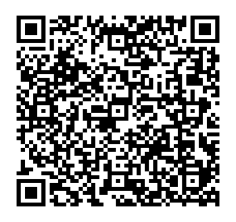 до проєкту рішення Київської міської ради:Про передачу ТОВАРИСТВУ З ОБМЕЖЕНОЮ ВІДПОВІДАЛЬНІСТЮ «ІНВЕСТИЦІЙНА КОМПАНІЯ СНВ» земельної ділянки в оренду для експлуатації та обслуговування єдиного майнового комплексу на вул. Пухівській, 4 у Деснянському районі міста КиєваЮридична особа:*за даними Єдиного державного реєстру юридичних осіб, фізичних осіб- підприємців та громадських формуваньВідомості про земельну ділянку (кадастровий № 8000000000:62:212:0066).3. Обґрунтування прийняття рішення.Набуття прав на сформовану земельну ділянку без зміни її запроектованого цільового призначення згідно з розробленим, але не затвердженим у встановленому порядку проєктом землеустрою щодо відведення земельної ділянки іншою зацікавленою особою, здійснюється шляхом розробки та розгляду технічної документації із землеустрою стосовно встановлення (відновлення) меж земельної ділянки в натурі (на місцевості) з одночасним затвердженням проєкту землеустрою щодо відведення земельної ділянки за наявності згоди замовника вказаного проєкту землеустрою (заява товариства з обмеженою відповідальністю «І-СТЕЙТ»
від 06.12.2022 № 2530).На замовлення зацікавленої особи землевпорядною організацією розроблена технічна документація із землеустрою щодо встановлення меж земельної ділянки в натурі (на місцевості) згідно із положенням законодавства та Порядку набуття прав на землю із земель комунальної власності у місті Києві, затвердженого рішенням Київської міської ради                              від 20.04.2017 № 241/2463 (далі – Порядок). Відповідно до Земельного кодексу України та Порядку, Департаментом земельних ресурсів виконавчого органу Київської міської ради (Київської міської державної адміністрації) розроблено проєкт рішення Київської міської ради.4. Мета прийняття рішення.Метою прийняття рішення є забезпечення реалізації встановленого Земельним кодексом України права особи на оформлення права користування на землю.5. Особливі характеристики ділянки.Стан нормативно-правової бази у даній сфері правового регулювання.Загальні засади та порядок передачі земельних ділянок у власність чи користування зацікавленим особам визначено Земельним кодексом України та Порядком набуття прав на землю із земель комунальної власності у місті Києві, затвердженим рішенням Київської міської ради від 20.04.2017 № 241/2463.Фінансово-економічне обґрунтування.Реалізація рішення не потребує додаткових витрат міського бюджету.Відповідно до Податкового кодексу України, Закону України «Про оренду землі» та рішення Київської міської ради від від 08.12.2022 № 5828/5869 «Про бюджет міста Києва на                 2023 рік»  орієнтовний розмір річної орендної плати складатиме: 1 423 277 грн 44 коп. ( 3%).Прогноз соціально-економічних та інших наслідків прийняття рішення.Наслідками прийняття розробленого проєкту рішення стане реалізація зацікавленою особою своїх прав щодо використання земельної ділянки.Доповідач: директор Департаменту земельних ресурсів Валентина ПЕЛИХ. Назва	ТОВАРИСТВО З ОБМЕЖЕНОЮ ВІДПОВІДАЛЬНІСТЮ «ІНВЕСТИЦІЙНА КОМПАНІЯ СНВ» (далі – ТОВ «ІНВЕСТИЦІЙНА КОМПАНІЯ СНВ») Перелік засновників (учасників) юридичної особи*ГРАДІЄНТ К4 ЕЛ.ЕЛ.ПІ.Сполучене Королівство, офіс 1121, 128 Алдерсгейт Стріт, Барбікан, Лондон, ЕС1А 4АЕ, Англія Кінцевий бенефіціарний   власник (контролер)*Гармаш Олександр Олександрович
Україна, 04086, м. Київ, вул. Бакинська, 12, кв. 121Третяков Юрій Вікторович
Україна, 03164, м. Київ, вул. Булаховського                   Академіка, 22, кв. 11Реєстраційний номер:від 07.03.2023 № 541939571 Місце розташування (адреса)м. Київ, р-н Деснянський, вул. Пухівська, 4 Площа4,2693 га Вид та термін користуванняправо в процесі оформлення (оренда на 10 років) Категорія земельземлі промисловості, транспорту, електронних комунікацій, енергетики, оборони та іншого призначення Цільове призначення11.02 для розміщення та експлуатації основних, підсобних і допоміжних будівель та споруд підприємств переробної, машинобудівної та іншої промисловості (для експлуатації та обслуговування єдиного майнового комплексу) Нормативна грошова оцінка 
 (за попереднім розрахунком*) 47 442 581 грн 18 коп. *Наведені розрахунки нормативної грошової оцінки не є остаточними і будуть уточнені   відповідно до вимог чинного законодавства при оформленні права на земельну ділянку. *Наведені розрахунки нормативної грошової оцінки не є остаточними і будуть уточнені   відповідно до вимог чинного законодавства при оформленні права на земельну ділянку. Наявність будівель і споруд   на ділянці:Земельна ділянка забудована будівлями майнового комплексу загальною площею 23755,9 кв.м, які перебувають у власності ТОВ «ІНВЕСТИЦІЙНА КОМПАНІЯ СНВ» на підставі договору про задоволення вимог іпотекодержателя від 26.11.2022 № 2105, право власності зареєстровано в Державному реєстрі речових прав на нерухоме майно 26.11.2022 № 48539331 (інформаційна довідка з Державного реєстру речових прав на нерухоме майно від 08.03.2023 № 325171357). Наявність ДПТ:Детальний план території відсутній. Функціональне призначення   згідно з Генпланом:Відповідно до Генерального плану міста Києва, затвердженого рішенням Київської міської ради                  від 28.03.2002 № 370/1804, земельна ділянка за функціональним призначенням належить до території промисловості. Правовий режим:Земельна ділянка належить до земель комунальної власності територіальної громади міста Києва. Розташування в зеленій зоні:Земельна ділянка не входить до зеленої зони. Інші особливості:З метою наповнення міського бюджету згадану земельну ділянку передбачається передати в орендне користування.Підпункту 4.9 пункту 4 проєкту рішення запропоновано з урахуванням існуючої судової практики (постанови Верховного Cуду від 18.06.2020 у справі                      № 925/449/19, від 27.01.2021 у справі № 630/269/16,                      від 10.02.2021 у справі № 200/8930/18) зобов’язати землекористувача сплатити безпідставно збереженні кошти за користування земельною ділянкою без правовстановлюючих документів на підставі статті 1212 Цивільного кодексу України згідно з розрахунком Департаменту земельних ресурсів виконавчого органу Київської міської ради (Київської міської державної адміністрації).Зважаючи на положення статей 9, 122 Земельного кодексу України та пункту 34 частини першої статті 26 Закону України «Про місцеве самоврядування в Україні» (щодо обов’язковості розгляду питань землекористування на пленарних засіданнях) вказаний проєкт рішення направляється для подальшого розгляду Київською міською радою.Директор Департаменту земельних ресурсівВалентина ПЕЛИХ